  IB271.4.2019                                                             Załącznik nr 2 do zapytania ofertowegoZAMAWIAJĄCY:                      Gmina Serokomlaul. Warszawska 2121-413 Serokomla                                                                                                                                                OFERENT:                                                                                                               ………………………….………………………………..                                                                                                                  /Nazwa/ imię i nazwisko/….....................................                                                                                                                                                                                                             /adres/	…..............................................................................nr telefonu....................... nr faksu.................................. e-mail:............................NIP..................................REGON.........................FORMULARZ OFERTOWYW odpowiedzi na zapytanie ofertowe  do złożenia oferty w postępowaniu o udzielenie zamówienia publicznego o wartości szacunkowej poniżej 30 000 EUR, prowadzone zgodnie z art. 4 pkt 8 ustawy z dnia 29 stycznia 2004 r. — Prawo zamówień publicznych (t.j. Dz. U. z 2018 r. poz. 1986) na roboty budowlane w ramach projektu  ” Przedszkolaki w Serokomli”- remont pomieszczeń  w OWP w Serokomli i Krzówce, w ramach  Regionalnego Programu Operacyjnego Województwa  Lubelskiego na lata 2014-2020 Współfinansowanego ze środków  Europejskiego Funduszu Społecznego  .1. OFERUJĘ WYKONANIE ZAMÓWIENIA: remont pomieszczeń w OWP W Serokomli i Krzówce  za cenę ryczałtową:............................. zł + ………..% VAT, tj. ............ zł = ................................. złsłownie : .......................................................................................................... Termin realizacji  zamówienia………………………………Udzielam………………….okresu gwarancji   na niniejszy przedmiot zamówieniaWyrażam zgodę na warunki płatności  określone w zapytaniu ofertowym.6. Związanie  niniejszą ofertą przez okres wskazany w zapytaniu ofertowym tj. przez okres 30 dni od upływu terminu składania oferty.7.Oświadczam, że zawarte w Zapytaniu ofertowym wzór umowy został przez Wykonawcę zaakceptowany i zobowiązujemy się w przypadku wyboru naszej oferty do zawarcia umowy w miejscu i terminie wyznaczonym przez Zamawiającego .5.Właściwym do kontaktów w sprawie realizacji umowy jest: ……………………………………………………………………………..nr. tel:………………… 	nr faxu:………………. 	e-mail:…………………………8.Zamówienie/część zamówienia zamierzam powierzyć podwykonawcy (podkreślić właściwe/dotyczy lub nie dotyczy) w zakresie …………………………………………….9.Oświadczamy, że zamówienie będzie realizowane samodzielnie- bez udziału podwykonawcy   (wpisać dotyczy/lub nie dotyczy)…………………………………………10.Oświadczamy,że niniejsza oferta nie zawiera informacji stanowiących tajemnicę przedsiębiorstwa/ że niniejsza oferta zawiera na stronach nr od ........ do ........ informacje stanowiące tajemnicę przedsiębiorstwa w rozumieniu przepisów o zwalczaniu nieuczciwej konkurencji.( niewłaściwe skreślić)11.Oświadczam, że: a) posiadam wszelkie informacje niezbędne do właściwego opracowania oferty oraz do należytego wykonania przedmiotu zamówienia,b) posiadam niezbędną wiedzę i doświadczenie, w zakresie przedmiotu zamówienia,c) posiadam  zdolności techniczną  i zawodową do wykonania zamówieniac) w cenie oferty zostały uwzględnione wszystkie koszty wykonania zamówieniad) jestem w odpowiedniej sytuacji ekonomicznej i finansowej do wykonania zamówieniae) nie jestem powiązany osobowo ani kapitałowo z Zamawiającym12. Ofertę  niniejszą składamy na ......... kolejno ponumerowanych stronachMiejscowość …………………………………. Dnia  ………………………………………….………………………………………………………….Podpis i pieczątki osób uprawnionych do występowania w imieniu Wykonawcy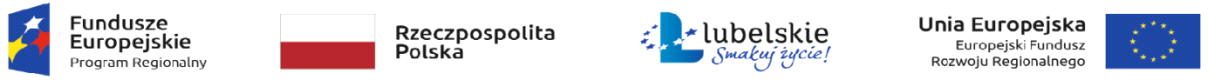 